Změna programu vyhrazena29. květenpondělí30. květenúterý31. květenstředa1. červenčtvrtek2. červenpátek3. červensobota4. červenneděle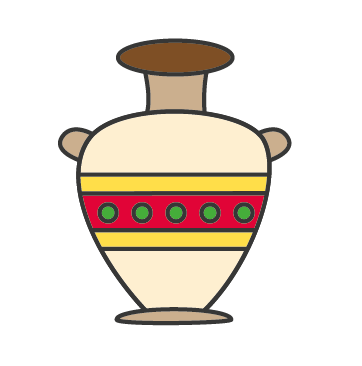 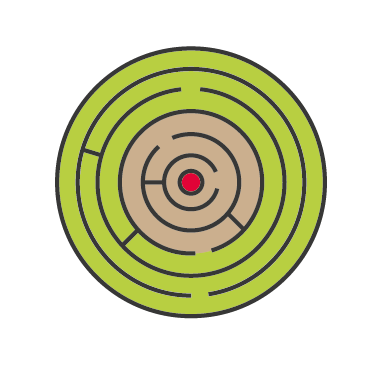 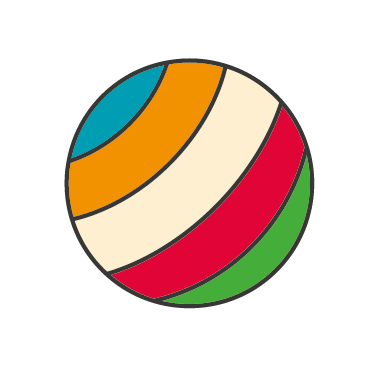 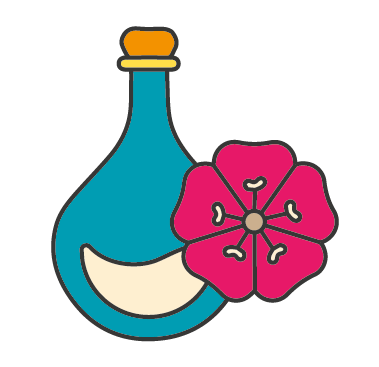 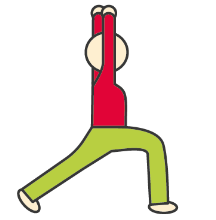 9:30 – 11:00Keramická dílnaPřízemí10:00 – 11:00Trénování paměti Zasedačka9:40 – 11:00Kondiční cvičení s Markétou 5. patro9:30 – 11:00AromaterapieIndividuálně9:30 – 11:00Cvičení s LuckouIndividuálně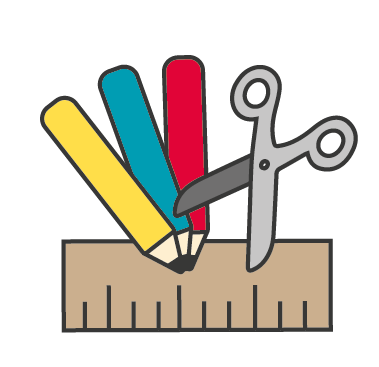 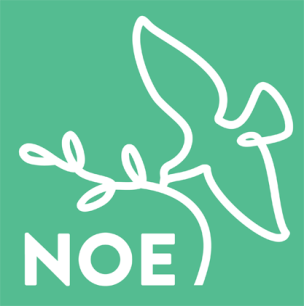 10:00 – 11:00Cvičenís Pepou10:00 – 11:00Tvořivá dílnas MarciKeramika10:00 – 11:15Počítačový kurz ICT4EldersZasedačka 10:00 – 11:00Cvičenís Pepou10:00 – 11:00Cvičenís Pepou10:30TV NOEMŠE SVATÁSlavkov u Brna živě 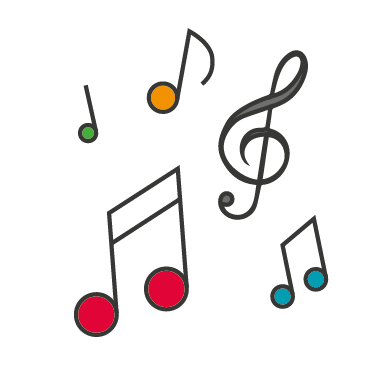 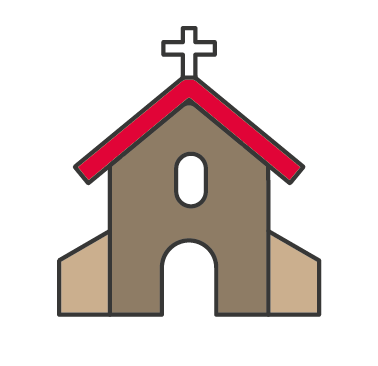 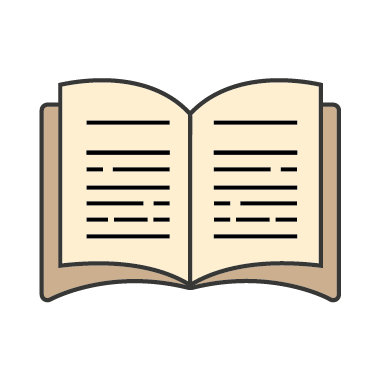 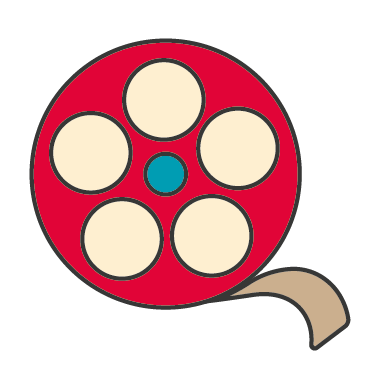 15:30 – 16:15KoncertKlub KlamovkaPřízemí14:45 – 15:45KONCERTCountry & morePřízemí14:30 – 16:00Rébusy Město, jméno,…    5. patro       14:45 – 15:15MŠEKaple14:30 – 15:30Nabídkaz našíknihovnyPředčítání14:25 – 16:45Filmový klub1.– 3. patro14:30 – 17:30Filmový klub1.– 3. patro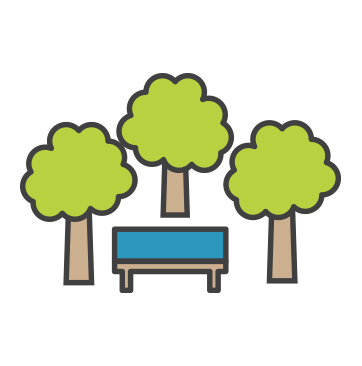 14:30 – 16:00Vycházky14:30 – 16:00Vycházky15:00 – 15:45Kondiční cvičeníse Simonou 4. patro14:30 – 16:00Vycházky14:30 – 16:00Vycházky